     Azərbaycan Respublikasının                                                 Permanent Mission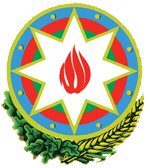            Cenevrədəki BMT Bölməsi                                          of the Republic of Azerbaijanvə digər beynəlxalq təşkilatlar yanında                                    to the UN Office and other               Daimi Nümayəndəliyi                                        International Organizations in Geneva       _______________________________________________________________________________  237 Route des Fayards, CH-1290 Versoix, Switzerland  Tel: +41 (22) 9011815   Fax: +41 (22) 9011844  E-mail: geneva@mission.mfa.gov.az  Web: www.geneva.mfa.gov.az		              Check against delivery30th session of the UPR Working GroupUPR of ColombiaStatementdelivered by Mr. Emin Aslanov, Second Secretary of the Permanent Mission of the Republic of Azerbaijan to the UN Office and other International Organizations in Geneva10 May 2018Mr. Chair,Azerbaijan warmly welcomes the delegation of Colombia to the third cycle of the UPR and thanks the delegation for the national report and its presentation today. Azerbaijan appreciates commitment of Colombia to the UPR process and welcomes the progress achieved by the Government of Colombia in implementation of the recommendations received during the second cycle of the Universal Periodic Review. Azerbaijan congratulates Colombia with the Peace Agreement, which has put an end to an armed conflict that lasted more than five decades. Azerbaijan also commends Colombia for its accession to the 1961 Convention on the Reduction of Statelessness. Azerbaijan positively notes legislative and institutional measures to improve protection of the population, including through implementation of the National Strategy for Guaranteeing Human Rights 2014–2034. Having said that, Azerbaijan wishes to make following recommendations to Colombia:First, to continue making every effort to ensure safe, dignified and sustainable return of displaced persons to their homes;Second, to continue bringing national human rights legislation in line with international human rights standards;Third, to include measures aimed at ensuring increasing efficiency and accountability of public service into its national development strategy.In conclusion, we wish the delegation of Colombia a successful review.I thank you Mister Chair.